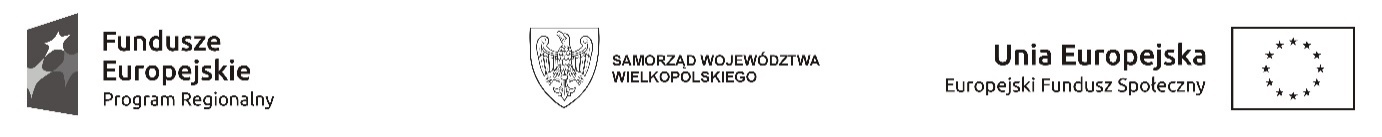 Załącznik nr 5UMOWA NR    /21Projekt: Rozwój usług społecznych świadczonych dla mieszkańców Gminy Miejskiej SłupcaRPWP.07.02.02-30-0012/18zawarta w Słupcy, w dniu …………... pomiędzy …………………..,NIP ……………………….. reprezentowaną przez:Pana ………………………..zwaną w dalszej części umowy „Zamawiającym”a  ....................................................................................................................................................., NIP……………………………, zwanym dalej w tekście niniejszej umowy Wykonawcą, reprezentowanym  przez :1. ......................................2.   .....................................W związku z art. 4 pkt. 8 ustawy z dnia 29 stycznia 2004 r.- Prawo zamówień publicznych (t.j. Dz. U. z 2018 r. poz. 1986 z późn. zm.) zawarto umowę następującej treści :§ 1Przedmiotem niniejszej umowy jest Zajęcia gimnastyczne dla członków Klubu Seniora do projektu „Rozwój usług społecznych świadczonych dla mieszkańców Gminy Miejskiej Słupca”w ramach Wielkopolskiego Regionalnego Programu Operacyjnego Poddziałanie 7.2.2 Usługi społeczne i zdrowotne – projekty konkursowe, których szczegółowy opis znajduje się w załączniku nr 1 do niniejszej umowy.§ 2Termin wykonania umowy: od 12.07.2021 r. do 30.06.2023 r.Wykonawca zobowiązuje się do dojazdów do miejsca wykonywania przedmiotu umowy na własny koszt.Miejscem zajęć będzie Klub Seniora i sportowe obiekty zlokalizowane na terenie Słupcy:m.in. pływalnia miejska.Zajęcia będą realizowane w godzinach funkcjonowania Klubu Seniora.Wykonawca sporządza harmonogram na każdy miesiąc trwania umowy, który musi być zaakceptowany przez Zamawiającego.Dowodem zrealizowania usługi będzie pisemne sprawozdanie miesięczne obejmujące m.in. ilość zrealizowanych godzin.§ 3Łączne wynagrodzenie w ramach niniejszej umowy wynosi: ogółem netto: …………….. zł  (słownie: …………………………), ogółem brutto: ……………. zł (słownie: ………………………………………………), w tym podatek VAT …… %.Wypłata wynagrodzenia, o którym mowa w ust. 1 nastąpi na podstawie faktury/rachunku, wystawianego po dostarczeniu sprawozdania miesięcznego. Na fakturze/rachunku powinien znaleźć się zapis:Nabywca – Gmina Miejska Słupcaul. Pułaskiego 2162-400 SłupcaNIP - 667-173-93-85Odbiorca – Urząd Miasta w Słupcy ul. Pułaskiego 2162-400 SłupcaPodstawą wystawienia faktury/rachunku będą podpisane i zaakceptowane sprawozdania miesięczne, o których mowa w § 2 ust. 5 umowy.Płatność wynagrodzenia nastąpi przelewem na wskazany rachunek bankowy, 
w terminie do 14 dni od dnia otrzymania prawidłowo wystawionych dokumentów rozliczeniowych.Za dzień zapłaty strony uznają dzień obciążenia rachunku Zamawiającego.§ 4Wykonawca oświadcza, ze posiada wszelkie uprawnienia do wykonania przedmiotu umowy.Wykonawca zobowiązuje się wykonywać przedmiot umowy zgodnie z przedstawioną ofertą, zasadami uczciwego kupiectwa, należytą starannością i obowiązującymi w tym zakresie przepisami prawa oraz normami. Wykonawca oświadcza, że  dostarczony asortyment będzie w całości fabrycznie nowy.§ 5Reprezentantem Zamawiającego dla celów związanych z realizacją postanowień niniejszej umowy jest ……………...Reprezentantem Wykonawcy dla celów związanych z realizacją postanowień niniejszej umowy 
jest ………………….. § 6Wykonawca zapłaci Zamawiającemu karę umowną, za opóźnienie w wykonaniu czynności określonych w § 1 wysokości 0,5% wynagrodzenia brutto określonego w § 3 ust. 1 za każdy rozpoczęty dzień opóźnienia w jego realizacji.W przypadku odstąpienia przez Zamawiającego od umowy z przyczyn leżących po stronie Wykonawcy, Wykonawca zobowiązany jest do zapłaty kary umownej w wysokości 10% wynagrodzenia brutto określonego w § 3 ust. 1.W przypadku odstąpienia przez Wykonawcę od umowy z przyczyn leżących po stronie Zamawiającego, zobowiązany on jest do zapłaty kary umownej w wysokości 10% wynagrodzenia brutto określonego w § 3 ust. 1.Jeżeli wysokość kar umownych nie pokryje poniesionej przez Zamawiającego szkody, przysługuje mu prawo dochodzenia odszkodowania uzupełniającego na zasadach ogólnych określonych w Kodeksie Cywilnym.Wykonawca wyraża zgodę na potrącenie kar umownych z należnego mu wynagrodzenia.§ 7Zamawiający i Wykonawca zobowiązują się do zachowania poufności w zakresie danych uzyskanych w toku realizacji niniejszej umowy, a dotyczących drugiej Strony, chyba że ich ujawnienie jest niezbędne dla celów wykonania niniejszej umowy.W sprawach nieuregulowanych niniejszą umową zastosowanie mają odpowiednie przepisy Kodeksu Cywilnego .Ewentualne spory mogące wyniknąć z niniejszej umowy rozpatrywane będą przez sądy powszechne dla siedziby Zamawiającego.§ 8Wykonawca zapewnia przestrzeganie zasad przetwarzania i ochrony danych osobowych zgodnie z przepisami o ochronie danych osobowych a w  szczególności Rozporządzeniem Parlamentu Europejskiego i Rady (UE) 2016/679 z dnia 27 kwietnia 2016 r. oraz ustawy z dnia 10 maja 2018 r. 
o ochronie danych osobowych (tj. Dz.U. 2018.1000 z dnia 2018.05.24), zarówno w trakcie realizacji przedmiotu niniejszej Umowy, jak również po jego zakończeniu.§ 9Umowa sporządzona została w czterech jednobrzmiących egzemplarzach, trzy egzemplarze dla Zamawiającego i jeden dla Wykonawcy.WYKONAWCAZAMAWIAJĄCY